Absent:     Chris Vanderlinde                           have no concerns. Voted in advance to approve should majority agree.ENDS: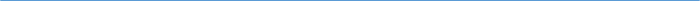 Barton Core Priorities/Strategic Plan Goals Drive Student Success1. Advance student entry, reentry, retention and completion strategies.2. Commit to excellence in teaching and learning.Cultivate Community Engagement3. Expand partnerships across the institution.4. Reinforce public recognition of Barton Community College.5. Foster a climate of inclusivity so students, employees, and communities are welcomed, supported, and valued for their contributions.Emphasize Institutional Effectiveness6. Develop, enhance, and align business processes.7. Manifest an environment that supports the mission of the college.Optimize Employee Experience8. Promote an environment that recognizes and supports employee engagement, innovation, collaboration, and growth.9. Develop, enhance, and align business human resource processes.AGENDA/MINUTESAGENDA/MINUTESTeam NameLearning, Instruction and Curriculum Committee (LICC)Date1/12/20222Time3:30 – 4:30 pmLocationZoom https://zoom.us/j/5354602075FacilitatorFacilitatorBrian HoweBrian HoweBrian HoweBrian HoweRecorderSarah RiegelSarah RiegelSarah RiegelSarah RiegelSarah RiegelSarah RiegelTeam membersTeam membersTeam membersTeam membersTeam membersTeam membersTeam membersTeam membersTeam membersTeam membersTeam membersPresent  XAbsent   OPresent  XAbsent   OTeam 1Team 1Team 2Team 3Team 3AdditionalAdditionalNon-votingxBrian HoweTeam LeadBrian HoweTeam LeadoChris VanderlindeTeam LeadxMarlo ChavarriaTeam LeadMarlo ChavarriaTeam LeadxLori CrowtherLori CrowtherxKathy KottasxJohn MackJohn MackxTodd MobrayxMary DoyleMary DoylexKurt TealKurt TealxLee MillerxRenae SkeltonRenae SkeltonxSara HoffxMegan SchiffelbeinMegan SchiffelbeinxKaren KratzerKaren KratzerxClaudia MatherxRandy AllenRandy AllenxLaura Schlessiger xKristi MasonKristi MasonxElaine SimmonsGuestGuestGuestGuestGuestGuestGuestGuestGuestGuestGuestGuestGuestxDarren IveyDarren IveyoChris BakerxMary FoleyMary FoleyxWade MorrisAction ItemsAction ItemsAction ItemsAction ItemsAction ItemsAction ItemsAction ItemsReporterReporterReporterNew/RevisedNew/RevisedEffective SemesterWELD 1160 Welding InternshipTeam 1 ReviewedNew CourseMotion to approve by Randy, Marlo 2nd  ApprovedWELD 1160 Welding InternshipTeam 1 ReviewedNew CourseMotion to approve by Randy, Marlo 2nd  ApprovedWELD 1160 Welding InternshipTeam 1 ReviewedNew CourseMotion to approve by Randy, Marlo 2nd  ApprovedWELD 1160 Welding InternshipTeam 1 ReviewedNew CourseMotion to approve by Randy, Marlo 2nd  ApprovedWELD 1160 Welding InternshipTeam 1 ReviewedNew CourseMotion to approve by Randy, Marlo 2nd  ApprovedWELD 1160 Welding InternshipTeam 1 ReviewedNew CourseMotion to approve by Randy, Marlo 2nd  ApprovedWELD 1160 Welding InternshipTeam 1 ReviewedNew CourseMotion to approve by Randy, Marlo 2nd  ApprovedWade MorrisWade MorrisWade MorrisNewNewSpring 2022WELD 1362 SMAW IITeam 2 ReviewedNew Course Rework the competencies to be consistent with the other welding syllabi using Blooms Taxonomy Motion to approve by Renae, Karen 2nd  Approved with changes WELD 1362 SMAW IITeam 2 ReviewedNew Course Rework the competencies to be consistent with the other welding syllabi using Blooms Taxonomy Motion to approve by Renae, Karen 2nd  Approved with changes WELD 1362 SMAW IITeam 2 ReviewedNew Course Rework the competencies to be consistent with the other welding syllabi using Blooms Taxonomy Motion to approve by Renae, Karen 2nd  Approved with changes WELD 1362 SMAW IITeam 2 ReviewedNew Course Rework the competencies to be consistent with the other welding syllabi using Blooms Taxonomy Motion to approve by Renae, Karen 2nd  Approved with changes WELD 1362 SMAW IITeam 2 ReviewedNew Course Rework the competencies to be consistent with the other welding syllabi using Blooms Taxonomy Motion to approve by Renae, Karen 2nd  Approved with changes WELD 1362 SMAW IITeam 2 ReviewedNew Course Rework the competencies to be consistent with the other welding syllabi using Blooms Taxonomy Motion to approve by Renae, Karen 2nd  Approved with changes WELD 1362 SMAW IITeam 2 ReviewedNew Course Rework the competencies to be consistent with the other welding syllabi using Blooms Taxonomy Motion to approve by Renae, Karen 2nd  Approved with changes Wade MorrisWade MorrisWade MorrisNewNewSpring 2022WELD 1359 GTAW IITeam 3 ReviewedNew CourseMotion to approve by Todd, Randy 2nd  ApprovedWELD 1359 GTAW IITeam 3 ReviewedNew CourseMotion to approve by Todd, Randy 2nd  ApprovedWELD 1359 GTAW IITeam 3 ReviewedNew CourseMotion to approve by Todd, Randy 2nd  ApprovedWELD 1359 GTAW IITeam 3 ReviewedNew CourseMotion to approve by Todd, Randy 2nd  ApprovedWELD 1359 GTAW IITeam 3 ReviewedNew CourseMotion to approve by Todd, Randy 2nd  ApprovedWELD 1359 GTAW IITeam 3 ReviewedNew CourseMotion to approve by Todd, Randy 2nd  ApprovedWELD 1359 GTAW IITeam 3 ReviewedNew CourseMotion to approve by Todd, Randy 2nd  ApprovedWade MorrisWade MorrisWade MorrisNewNewSpring 2022WELD 1361 GMAW IITeam 3 ReviewedNew CourseMotion to approve by Randy, Todd 2nd  ApprovedWELD 1361 GMAW IITeam 3 ReviewedNew CourseMotion to approve by Randy, Todd 2nd  ApprovedWELD 1361 GMAW IITeam 3 ReviewedNew CourseMotion to approve by Randy, Todd 2nd  ApprovedWELD 1361 GMAW IITeam 3 ReviewedNew CourseMotion to approve by Randy, Todd 2nd  ApprovedWELD 1361 GMAW IITeam 3 ReviewedNew CourseMotion to approve by Randy, Todd 2nd  ApprovedWELD 1361 GMAW IITeam 3 ReviewedNew CourseMotion to approve by Randy, Todd 2nd  ApprovedWELD 1361 GMAW IITeam 3 ReviewedNew CourseMotion to approve by Randy, Todd 2nd  ApprovedWade MorrisWade MorrisWade MorrisNewNewSpring 2022Syllabi Submitted to InactivateSyllabi Submitted to InactivateSyllabi Submitted to InactivateSyllabi Submitted to InactivateSyllabi Submitted to InactivateSyllabi Submitted to InactivateSyllabi Submitted to InactivateReporterReporterReporterInactivateInactivateEffective Semestern/an/an/an/an/an/an/aOther ItemsOther ItemsOther ItemsOther ItemsOther ItemsOther ItemsOther ItemsReporterReporterReporterWelding Executive SummaryDue to recommendation from the welding advisory board, student interest, and the receipt of two grants, we are expanding welding programThere will be new courses offered and three exit points Effective date – Fall 2022Welding Executive SummaryDue to recommendation from the welding advisory board, student interest, and the receipt of two grants, we are expanding welding programThere will be new courses offered and three exit points Effective date – Fall 2022Welding Executive SummaryDue to recommendation from the welding advisory board, student interest, and the receipt of two grants, we are expanding welding programThere will be new courses offered and three exit points Effective date – Fall 2022Welding Executive SummaryDue to recommendation from the welding advisory board, student interest, and the receipt of two grants, we are expanding welding programThere will be new courses offered and three exit points Effective date – Fall 2022Welding Executive SummaryDue to recommendation from the welding advisory board, student interest, and the receipt of two grants, we are expanding welding programThere will be new courses offered and three exit points Effective date – Fall 2022Welding Executive SummaryDue to recommendation from the welding advisory board, student interest, and the receipt of two grants, we are expanding welding programThere will be new courses offered and three exit points Effective date – Fall 2022Welding Executive SummaryDue to recommendation from the welding advisory board, student interest, and the receipt of two grants, we are expanding welding programThere will be new courses offered and three exit points Effective date – Fall 2022Mary FoleyMary FoleyMary FoleyESSENTIAL SKILLS                             REGIONAL WORKFORCE NEEDS   WORK PREPAREDNESS                    BARTON SERVICES AND REGIONAL LOCATIONSACADEMIC ADVANCEMENT             STRATEGIC PLAN“BARTON EXPERIENCE”CONTINGENCY PLANNING